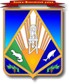 МУНИЦИПАЛЬНОЕ ОБРАЗОВАНИЕ ХАНТЫ-МАНСИЙСКИЙ РАЙОНХанты-Мансийский автономный округ – Югра(Тюменская область)АДМИНИСТРАЦИЯ ХАНТЫ-МАНСИЙСКОГО РАЙОНАОТДЕЛ ПО ОРГАНИЗАЦИИ ПРОФИЛАКТИКИ ПРАВОНАРУШЕНИЙ 628001, г.Ханты – Мансийск, пер. Советский, 2, каб. 27                                               тел. 33-83-54Email: opp@hmrn.ru                                                                                                       факс. 33-84-40										__________________Исх. №[Номер документа]	от   [Дата документа]Уважаемый!Исполнитель:Начальник отделаДОКУМЕНТ ПОДПИСАН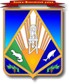 ЭЛЕКТРОННОЙ ПОДПИСЬЮСертификат  [Номер сертификата 1]Владелец [Владелец сертификата 1]Действителен с [ДатаС 1] по [ДатаПо 1]П.М. Сабуркин